В данном случае учитывается и экран, и рельеф – отражения от здания нет: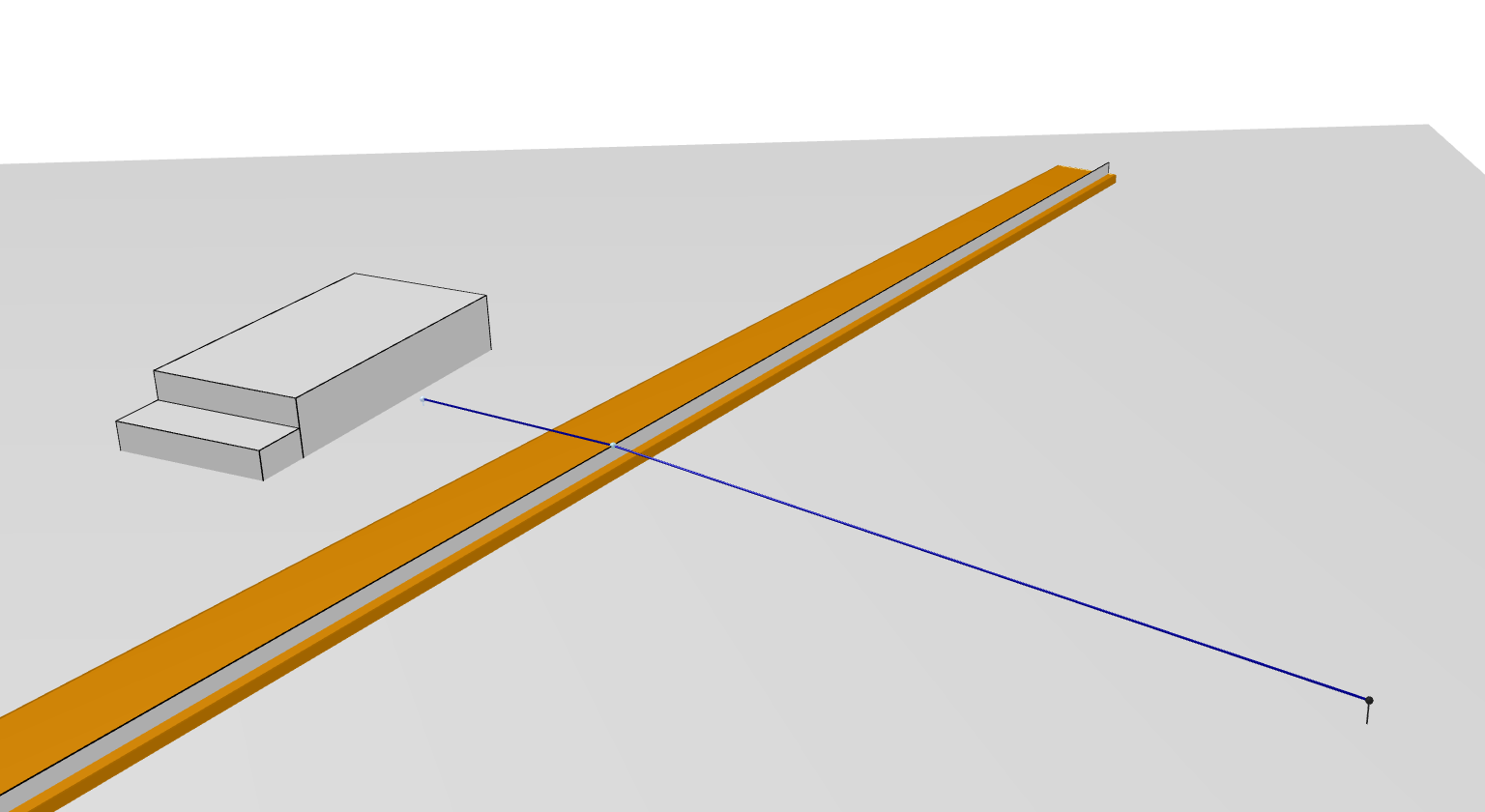 А в данном случае экран и рельеф исключаются из расчета. И вдруг появляется отражение от здания: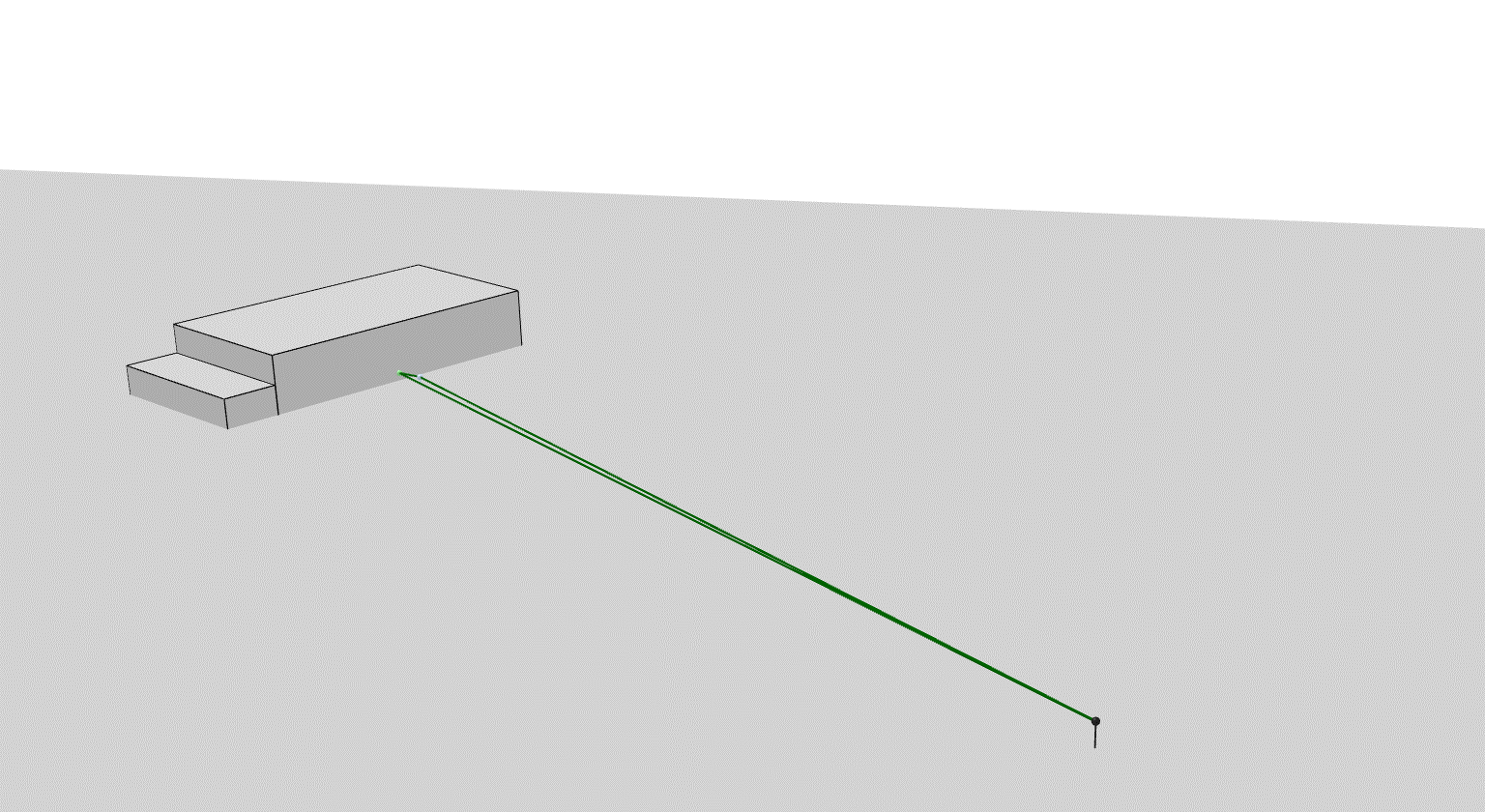 